REQUERIMENTO Nº 849/2018Requer informações sobre a instalação de abrigos em pontos de ônibus, neste município.Senhor Presidente,Senhores Vereadores, CONSIDERANDO que; continuamos a receber reclamações da falta de abrigos em alguns pontos de ônibus pela cidade;                      CONSIDERANDO que; desde 2013 outra empresa assumiu o transporte no município; REQUEIRO que, nos termos do Art. 10, Inciso X, da Lei Orgânica do município de Santa Bárbara d’Oeste, combinado com o Art. 63, Inciso IX, do mesmo diploma legal, seja oficiado o Excelentíssimo Senhor Prefeito Municipal para que encaminhe a esta Casa de Leis as seguintes informações: 1º) Quantos abrigos foram instalados na época da antiga empresa  Sertran ? a)  Onde foram instalados? b) Especificar os locais. 2º) Quantos já foram  instalados no município de Santa Bárbara d´Oeste desde que a Nova Via assumiu o transporte de passageiros no município ?  a) Especificar os locais.3º) Qual é a quantidade de abrigos definida pelo município e empresa atual para instalação na cidade?4º) Se os pontos não foram instalados, existe um prazo para que seja feito as instalações ? a ) se sim, quando termina o prazo ? 5º) Existem locais que necessitam com urgência do abrigo como por exemplo nas proximidades da Clinica de Fisioterapia da APAE. Existe um planejamento de prioridades para instalação? a) Se sim porque não foi executado a instalação ? b) Caso contrário é possível que isso seja feito por uma necessidade urgente dos usuários com dificuldade de mobilidade?Plenário “Dr. Tancredo Neves”, em  19 de junho de 2.018.Celso Ávila-vereador-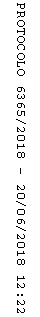 